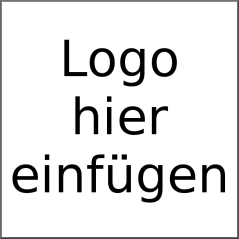 Gemäß unserer schriftlichen Vereinbarung schreiben wir Ihnen folgenden Betrag aus Rechnung-Nr. (RE-2017-MAI-11-0003) vom (Datum) gut:Nettobetrag										275,00 €zzgl. Umsatzsteuer 19%								52,25 €Gesamtbetrag									327,25 €Mit freundlichen GrüßenMusterfirma GmbHRechnungsnummer:RE-2017-MAI-11-0003Kundennummer:12345Datum:11.10.2018Pos.BezeichnungMengeEinheitEinzelpreisGesamtpreis1.Produkt A15Stück10,00 €150,00 €2.Produkt B10Stück5,00 €50,00 €3.Produkt C3Stück25,00 €75,00 €